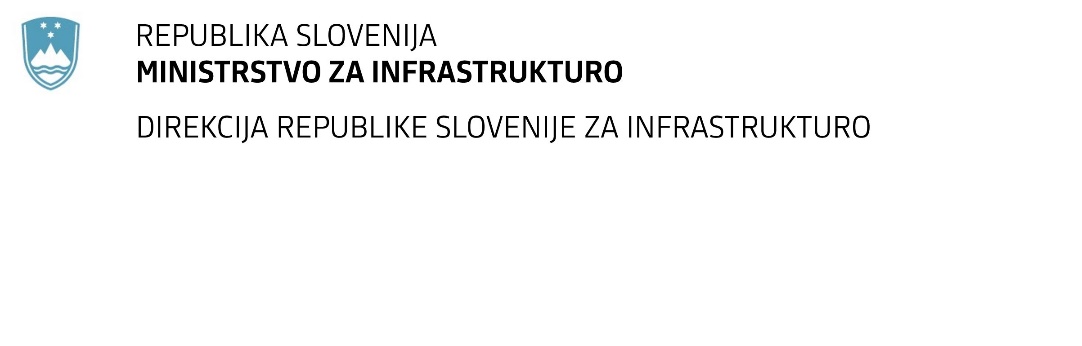 SPREMEMBA RAZPISNE DOKUMENTACIJE za oddajo javnega naročila Predmet naročila:  Obvoznica Žiri od km 20.400 do km 21.180 (1 b faza)Obvestilo o spremembi razpisne dokumentacije je objavljeno na "Portalu javnih naročil" in na naročnikovi spletni strani. Na naročnikovi spletni strani je priložen čistopis spremenjenega dokumenta Obrazložitev sprememb:Spremembe so sestavni del razpisne dokumentacije in jih je potrebno upoštevati pri pripravi ponudbe.Številka:43001-166/2021-03oznaka naročila:A 95/21 GDatum:16.06.2021MFERAC:2431-21-000615/0V Spremembi 3 je objavljena sprememba popisa del za objavo in sicer: V zavihku CR so v poglavju A. gradbena dela v vrsticah 11, 12 in 13 popravljene formule.   V zavihku PREDRAČUN_VOZIŠČE P1-P40, poglavje 4.0 Odvodnjavanje so dodane oz. spremenjene postavke oz. spremenjene količine postavk. To velja za spodaj navedene postavke: 